SECTION 4:  BUDGETSECTION 4:  BUDGETSECTION 4:  BUDGETSECTION 4:  BUDGETSECTION 4:  BUDGETProgram:[applicant name here][applicant name here][applicant name here][applicant name here]Instructions:  Complete your budget by showing the amount of funds you are allocating by line item, and describe what those funds will purchase.  The budget should tie directly to the services you plan to provide and the number of students you plan to serve. Complete your budget by showing the amount of funds you are allocating by line item, and describe what those funds will purchase.  The budget should tie directly to the services you plan to provide and the number of students you plan to serve. Complete your budget by showing the amount of funds you are allocating by line item, and describe what those funds will purchase.  The budget should tie directly to the services you plan to provide and the number of students you plan to serve. Complete your budget by showing the amount of funds you are allocating by line item, and describe what those funds will purchase.  The budget should tie directly to the services you plan to provide and the number of students you plan to serve. BASE BUDGETPERSONNEL - List Position Names, FTE, and any salary & benefits.BudgetOther Funding or In-KindTOTALDescription of Expense. 
Please outline roles and responsibilities of each position and any variation in FTE (i.e., pre-program planning and program management during the summer).Subtotals:BenefitsTOTAL Personnel for Base Budget: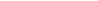 NON-PERSONNEL - Facility fees, meals, transportation costs, field trips, curriculum and materials, enrichment supplies, etc.BudgetOther Funding or In-KindTotalDescription of ExpenseTOTAL Non-Personnel Base Budget:TOTAL BASE BUDGET:PERFORMANCE PAYPERFORMANCE PAYPERFORMANCE PAYPERFORMANCE PAYPERFORMANCE PAYPerformance Pay PlansBudgetOther Funding or In-KindTotalPlan for Use of Performance PayTotal Potential Performance Pay 
(25% of Total Proposed Budget Request)N/A